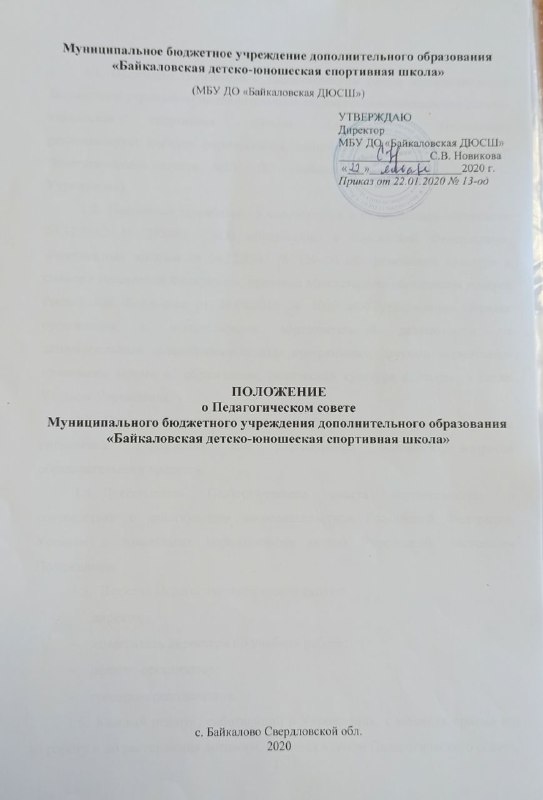 Муниципальное бюджетное учреждение дополнительного образования«Байкаловская детско-юношеская спортивная школа»(МБУ ДО «Байкаловская ДЮСШ»)ПОЛОЖЕНИЕо Педагогическом советеМуниципального бюджетного учреждения дополнительного образования «Байкаловская детско-юношеская спортивная школа»с. Байкалово Свердловской обл.2020ОБЩИЕ ПОЛОЖЕНИЯНастоящее Положение о Педагогическом совете Муниципального бюджетного учреждения дополнительного образования «Байкаловская детско-юношеская спортивная школа» (далее – Положение)                                                                                                                                                                                                                                                                                                                                                                                                                                                                                             регламентирует порядок формирования, полномочия и организацию работы Педагогического совета МБУ ДО «Байкаловская ДЮСШ» (далее – Учреждение).Положение разработано в соответствии с Федеральным законом от 29.12.2012 № 273-ФЗ  «Об образовании в Российской Федерации»», Федеральным законом от 04.12.2007 № 329-ФЗ «О физической культуре и спорте в Российской Федерации», приказом Министерства образования и науки Российской Федерации от 29.08.2013 № 1008 «Об утверждении порядка организации и осуществления образовательной деятельности по дополнительным общеобразовательным программам», другими нормативно-правовыми актами об образовании, физической культуре и спорте, а также Уставом Учреждения.Педагогический совет является постоянно действующим органом управления Учреждения для рассмотрения основных вопросов образовательного процесса.Деятельность Педагогического совета осуществляется в соответствии с действующим законодательством Российской Федерации, Уставом и локальными нормативными актами Учреждения, настоящим Положением.В состав Педагогического совета входят:директор;заместитель директора по учебной работе;педагог-организатор;тренеры-преподаватели.Каждый педагог, работающий в Учреждении, с момента приема его на работу и до расторжения договора, является членом Педагогического совета.Решения Педагогического совета являются рекомендательными для коллектива Учреждения. Решения Педагогического совета, утвержденные приказом директора Учреждения, являются обязательными для исполнения.ЗАДАЧИ И СОДЕРЖАНИЕ РАБОТЫ ПЕДАГОГИЧЕСКОГО СОВЕТАГлавными задачами Педагогического совета являются:реализация государственной политики по вопросам дополнительного образования в области физической культуры и спорта;ориентация деятельности педагогического коллектива Учреждения по совершенствованию воспитательного и учебно-тренировочного процессов;коллегиальное решение наиболее важных вопросов жизнедеятельности трудового коллектива Учреждения;создание условий для повышения профессионального уровня и творческого потенциала педагогического коллектива Учреждения.развитие и совершенствование образовательной деятельности Учреждения.Педагогический совет осуществляет следующие функции:обсуждает вопросы дисциплины обучающихся, принимает решения об исключении обучающихся из Учреждения;утверждает формы и сроки проведения контрольно-переводных испытаний, системы и порядок оценки знаний, умений и навыков;принимает решение о награждении обучающихся за успехи грамотами, памятными подарками;проводит анализ качества организации образовательного процесса, анализ спортивной подготовки обучающихся и результатов выступлений в соревнованиях; организует методическую работу Учреждения; организует работу по повышению квалификации педагогических работников Учреждения, развитию их творческих инициатив, распространению передового опыта; заслушивает информацию и отчеты педагогических работников Учреждения, доклады представителей организаций и учреждений взаимодействующих с данным учреждением по вопросам образования и воспитания обучающихся; предоставляет педагогических работников к различным видам поощрений; участвует в решении текущих и организационных вопросов работы Учреждения.участвуют в принятии локальных нормативных актов Учреждения.ПРАВА И ОТВЕТСТВЕННОСТЬ ПЕДАГОГИЧЕСКОГО СОВЕТАПедагогический совет имеет право:создавать временные творческие объединения с приглашением специалистов различного профиля, консультантов для выработки рекомендаций с последующим рассмотрением их на Педагогическом совете;принимать окончательное решение по спорным вопросам, входящим в его компетенцию;запрашивать у администрации Учреждения информацию, необходимую для текущей работы;пользоваться оргтехникой и необходимыми канцелярскими принадлежностями;в необходимых случаях на заседании Педагогического совета могут приглашаться представители общественных организаций, учреждений, взаимодействующих с Учреждением по вопросам образования, представители учреждений, участвующих в финансировании Учреждения и другие лица, приглашенные на заседание Педагогического совета, пользуются правом совещательного голоса.Педагогический совет ответственен за:выполнение плана работы;соответствие принятых решений законодательству Российской Федерации об образовании, о физической культуре и спорте в Российской Федерации, о защите прав детей;утверждение образовательных программ, не имеющих экспертного заключения;принятие конкретных решений по каждому рассматриваемому вопросу, с указанием ответственных лиц и сроков исполнения.ОРГАНИЗАЦИЯ ДЕЯТЕЛЬНОСТИ ПЕДАГОГИЧЕСКОГО СОВЕТАПредседателем Педагогического совета является директор Учреждения.Педагогический совет избирает из своего состава секретаря.Педагогический совет работает по плану, являющемуся составной частью плана работы Учреждения.Заседания Педагогического совета созываются, как правило, не реже четырех раз в год, в соответствии с планом работы Учреждения.Решения Педагогического совета принимаются большинством голосов при наличии на заседании не менее двух третей его членов. При равном количестве голосов решающим является голос председателя Педагогического совета.Организацию выполнения решений Педагогического совета осуществляет директор Учреждения и ответственные лица, указанные в решении.Результаты этой работы сообщаются членам Педагогического совета на последующих его заседаниях. Директор Учреждения в случае несогласия с решением Педагогического совета приостанавливает выполнение решения, извещает об этом учредителя Учреждения, который в трехдневный срок при участии заинтересованных сторон обязан рассмотреть данное заявление, ознакомиться с мотивированным мнением большинства членов Педагогического совета и внести окончательное решение по спорному вопросу.ДОКУМЕНТАЦИЯ ПЕДАГОГИЧЕСКОГО СОВЕТАЗаседания Педагогического совета оформляется протоколом. В протоколах фиксируется ход обсуждения вопросов, выносимых на обсуждение, предложения и замечания членов совета. Протоколы подписываются председателем и секретарем Педагогического совета.Протоколы оформляются в печатном виде.Нумерация протоколов ведется от начала учебного года.ЗАКЛЮЧИТЕЛЬНЫЕ ПОЛОЖЕНИЯРешения и рекомендации Педагогического совета в пределах его полномочий служат основанием для приказов администрации Учреждения.Выводы и рекомендации Педагогического совета могут оспариваться и изменяться на основании независимого экспертного заключения.Педагогический совет постоянно информирует администрацию и коллектив Учреждения о ходе и результатах своей деятельности.Настоящее положение может изменяться и дополняться.УТВЕРЖДАЮДиректорМБУ ДО «Байкаловская ДЮСШ»________________С.В. Новикова «___»________________2020 г.Приказ от 22.01.2020 № 13-од